Кокоулин Ростислав Павлович,канд. ф.-м. наук, НЕВОД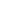 This report reflects citations to source items indexed within Web of Science. Perform a Cited Reference Search to include citations to items not indexed within Web of Science.Published Items in Each Year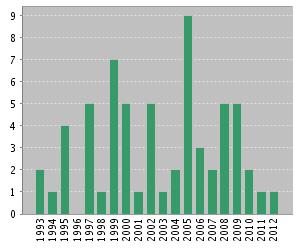 The latest 20 years are displayed.
View a graph with all years. Citations in Each Year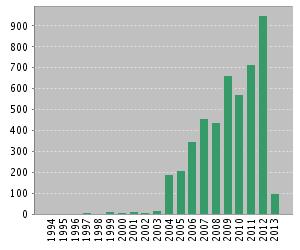 The latest 20 years are displayed.
View a graph with all years. Results found:76Sum of the Times Cited [?] :4714Sum of Times Cited without self-citations [?] :4641 Citing Articles[?] :4020Citing Articles without self-citations [?] :3984Average Citations per Item [?] :62.03h-index [?] :7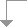 Use the checkboxes to remove individual items from this Citation Report 
or restrict to items published between and 2009 
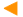 2010 2011 2012 2013 
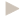 TotalAverage Citations
per YearUse the checkboxes to remove individual items from this Citation Report 
or restrict to items published between and 6625737149481004714112.24 1. Title: GEANT4-a simulation toolkit Author(s): Agostinelli, S; Allison, J; Amako, K; et al.Source: NUCLEAR INSTRUMENTS & METHODS IN PHYSICS RESEARCH SECTION A-ACCELERATORS SPECTROMETERS DETECTORS AND ASSOCIATED EQUIPMENT  Volume: 506   Issue: 3   Pages: 250-303   DOI: 10.1016/S0168-9002(03)01368-8   Published: JUL 1 2003 517 424 566 720 76 3741 340.09  2. Title: Geant4 developments and applications Author(s): Allison, J; Amako, K; Apostolakis, J; et al.Source: IEEE TRANSACTIONS ON NUCLEAR SCIENCE  Volume: 53   Issue: 1   Pages: 270-278   DOI: 10.1109/TNS.2006.869826   Part: Part 2   Published: FEB 2006 135 129 140 206 24 813 101.62  3. Title: Bremsstrahlung from muons scattered by atomic electrons Author(s): Kelner, SR; Kokoulin, RP; Petrukhin, AASource: PHYSICS OF ATOMIC NUCLEI  Volume: 60   Issue: 4   Pages: 576-583   Published: APR 1997 1 0 2 1 0 23 1.35  4. Title: Geometry and physics of the Geant4 toolkit for high and medium energy applications Author(s): Apostolakis, J.; Asai, M.; Bogdanov, A. G.; et al.Conference: Workshop on Use of Monte Carlo Techniques for Design and Analysis of Radiation Detectors Location: Univ Coimbra, Phys Dept, Coimbra, PORTUGAL Date: SEP 15-17, 2006 
Sponsor(s): Int Radiat Phys Soc Source: RADIATION PHYSICS AND CHEMISTRY  Volume: 78   Issue: 10   Pages: 859-873   DOI: 10.1016/j.radphyschem.2009.04.026   Published: OCT 2009 0 6 3 12 0 21 4.20  5. Title: THEORY OF THE PAIR METER FOR HIGH-ENERGY MUON MEASUREMENTS Author(s): KOKOULIN, RP; PETRUKHIN, AASource: NUCLEAR INSTRUMENTS & METHODS IN PHYSICS RESEARCH SECTION A-ACCELERATORS SPECTROMETERS DETECTORS AND ASSOCIATED EQUIPMENT  Volume: 263   Issue: 2-3   Pages: 468-479   DOI: 10.1016/0168-9002(88)90988-6   Published: JAN 15 1988 1 1 0 2 0 17 0.65  6. Title: Geant4 simulation of production and interaction of muons Author(s): Bogdanov, AG; Burkhardt, H; Ivanchenko, VN; et al.Source: IEEE TRANSACTIONS ON NUCLEAR SCIENCE  Volume: 53   Issue: 2   Pages: 513-519   DOI: 10.1109/TNS.2006.872633   Published: APR 2006 4 2 1 2 0 11 1.38  7. Title: Multiple interactions of muons in the NUSEX detector and muon energy spectrum deep underground Author(s): Castagnoli, C; Castellina, A; Saavedra, O; et al.Source: ASTROPARTICLE PHYSICS  Volume: 6   Issue: 2   Pages: 187-195   DOI: 10.1016/S0927-6505(96)00053-9   Published: FEB 1997 0 0 0 1 0 10 0.59  8. Title: Radiation logarithm in the Hartree-Fock model Author(s): Kelner, SR; Kokoulin, RP; Petrukhin, AASource: PHYSICS OF ATOMIC NUCLEI  Volume: 62   Issue: 11   Pages: 1894-1898   Published: NOV 1999 0 0 0 0 0 6 0.40  9. Title: OBSERVATION OF ELECTROMAGNETIC-INTERACTIONS OF HIGH-ENERGY MUONS DEEP UNDERGROUND Author(s): CASTAGNOLI, C; CASTELLINA, A; SAAVEDRA, O; et al.Source: PHYSICAL REVIEW D  Volume: 52   Issue: 5   Pages: 2673-2683   DOI: 10.1103/PhysRevD.52.2673   Published: SEP 1 1995 0 0 0 0 0 6 0.32  10. Title: APPARATUS FOR ANISOTROPY RECORDING OF COSMIC-RAYS (ARKAN) Author(s): ASHITKOV, VD; KLIMAKOV, AP; KOKOULIN, RP; et al.Source: IZVESTIYA AKADEMII NAUK SSSR SERIYA FIZICHESKAYA  Volume: 45   Issue: 7   Pages: 1319-1321   Published: 1981 0 0 0 0 0 6 0.18 